Arrangør:	Kolding Orienterings KlubLøbsområde:		Marielund Syd/Bramdrup SkovMødested/parkering:	Bøgelund, indkørsel ved Kolding Ketcher Center, Bramdrupskovvej 30, KoldingKortet:	1:7.500, ækv. 2,5 m, senest opdateret i 2019.	Printede kort på riv- og vandfast papir.	Postbeskrivelser er trykt på kortet. Løse udleveres ikke.Terrænbeskrivelse:	Byskov med mange stier, markområder og blandet vegetation. Nogen bakker og våde områder.Stævnekontor:	KOK’s klublokale på Bøgelund. Åbent fra kl. 18.Afstande:		Parkering – klublokale, 25-150 meter. Stævneplads - start: 920 meter, fælles afgang kl. 19.00. Start mellem 19.15 og 19.20 eller når det er mørkt nok.Klasser/baner:	Præmier:	Samlet præmiering efter løbet til bedste dame og herre på hver bane.Kontrol/tidtagning:	SPORTIDENT. Egen brik kan anvendes. Mistet lejebrik erstattes med 500,- kr. Lejebrikker udleveres ved stævnekontoret og skal afleveres ved målgang.Start:	Bane 1-5 fælles afgang til fods kl. 19.00. Ved start udleveres kortet. Man må først kigge på kortet, når startsignal lyder. Service:	Kiosk i klublokalet, begrænset udvalg, mobile pay muligt.Toiletter forefindes. Mulighed for bad/omklædning.Der er ingen børneaktivering/pasning. Tilmelding:	Eftertilmelding mulig på alle baner. Pris -20 år kr. 70, fra 21- år kr. 90, brikleje 15 kr. Sker via salg på dagen mellem kl. 18 og 18.45. Mobile Pay er muligt betalingsmiddel. Henvendelse i stævnekontoret.Mål:	INGEN afmærkning fra sidste post til mål. Max. tid 90 minutter. Fra målpost går man til brikaflæsning på stævnekontoret. Udgåede løbere skal registrere sig ved stævnekontoret.Væske:	Sørger man selv for.Resultatformidling:	På stævnepladsen samt efter løbet på koldingorienteringsklub.dkO-track:	Tilgængelig efter løbet. Vi opfordrer til at lægge vejvalg op hvis du benytter GPS-ur.	Løbsledelse:		Jes Aage Henning og Per Eg Pedersen, tlf. 20837456InstruktionNatcup Syd – 3. afdeling, onsdag d. 16. marts. 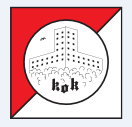 GruppeKlassifikationBanelængder og postantalBane 1sort - svær 6,0 km 23 posterBane 24,7 km 18 posterBane 33,3 km 12 posterBane 4gul - mellemsvær3,5 km 14 posterBane 5hvid - let2,1 km 13 poster